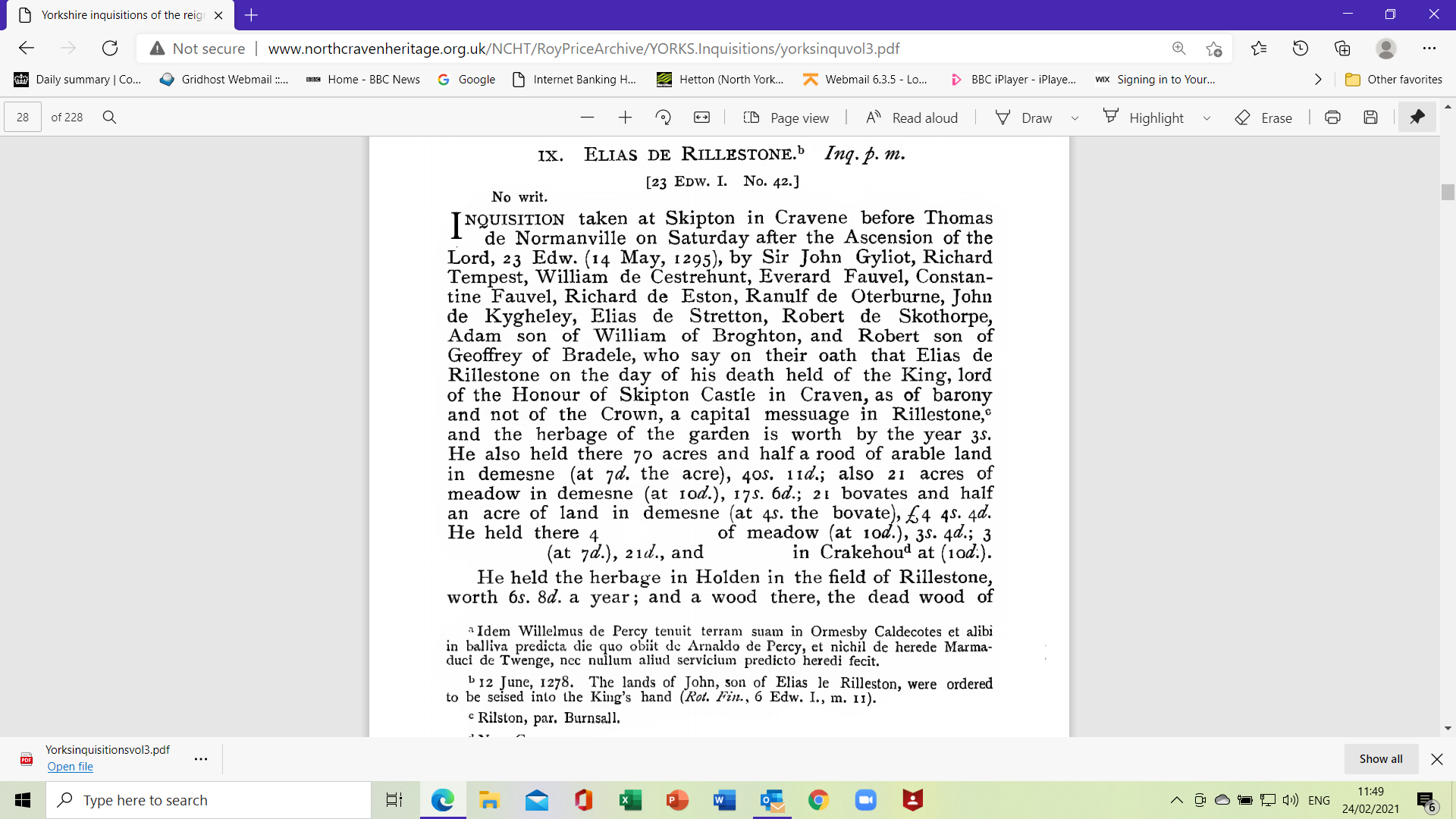 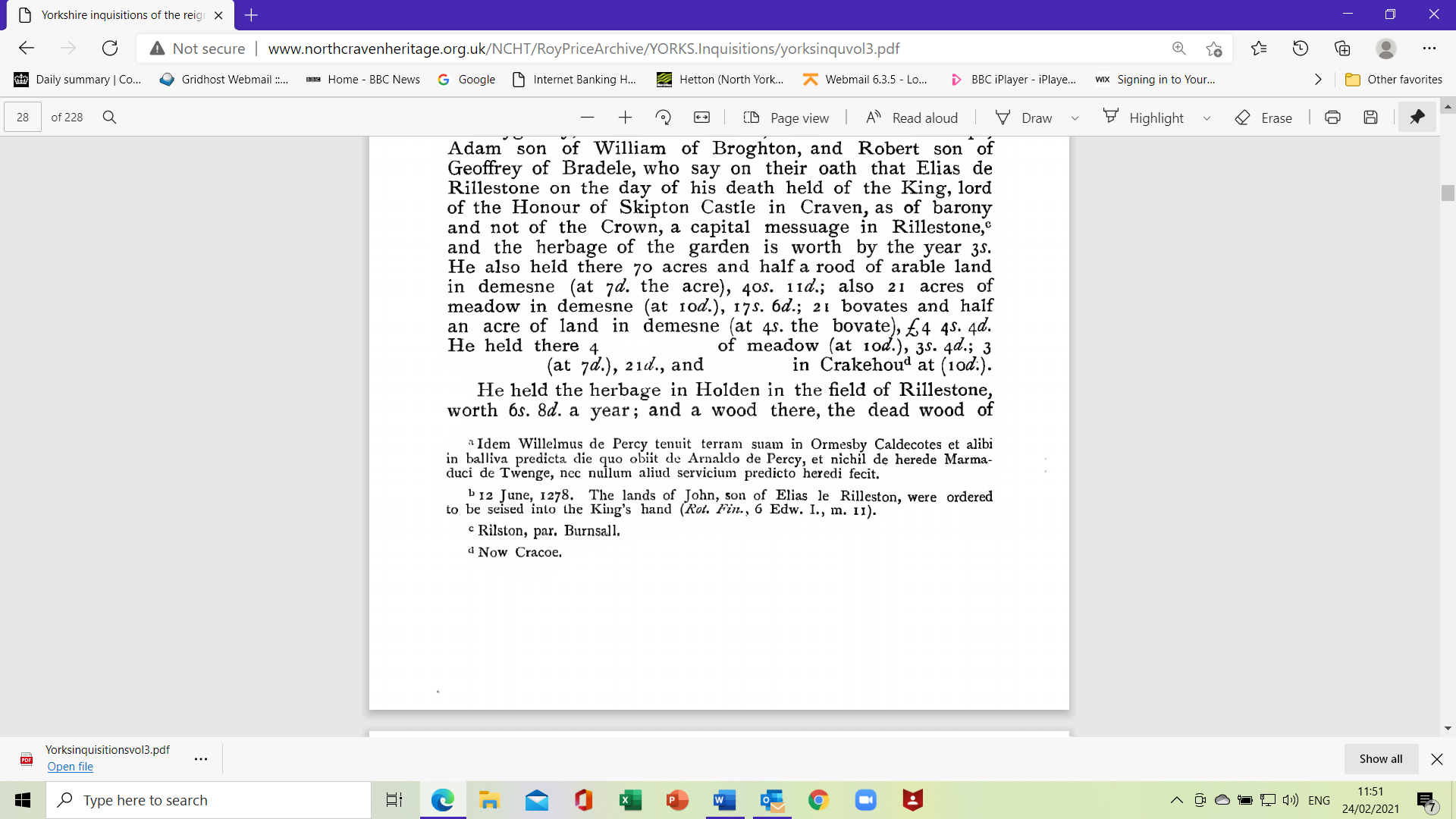 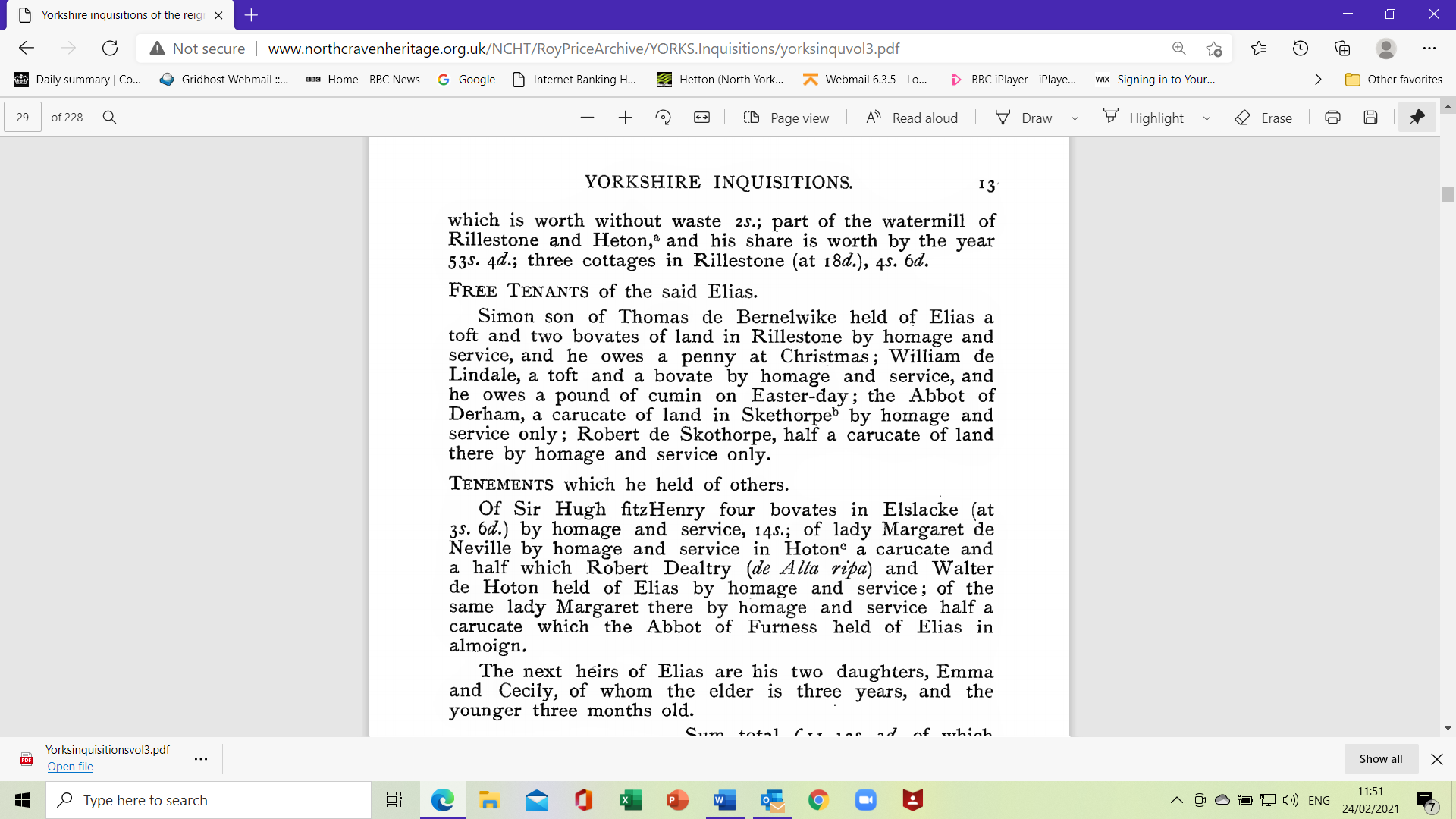 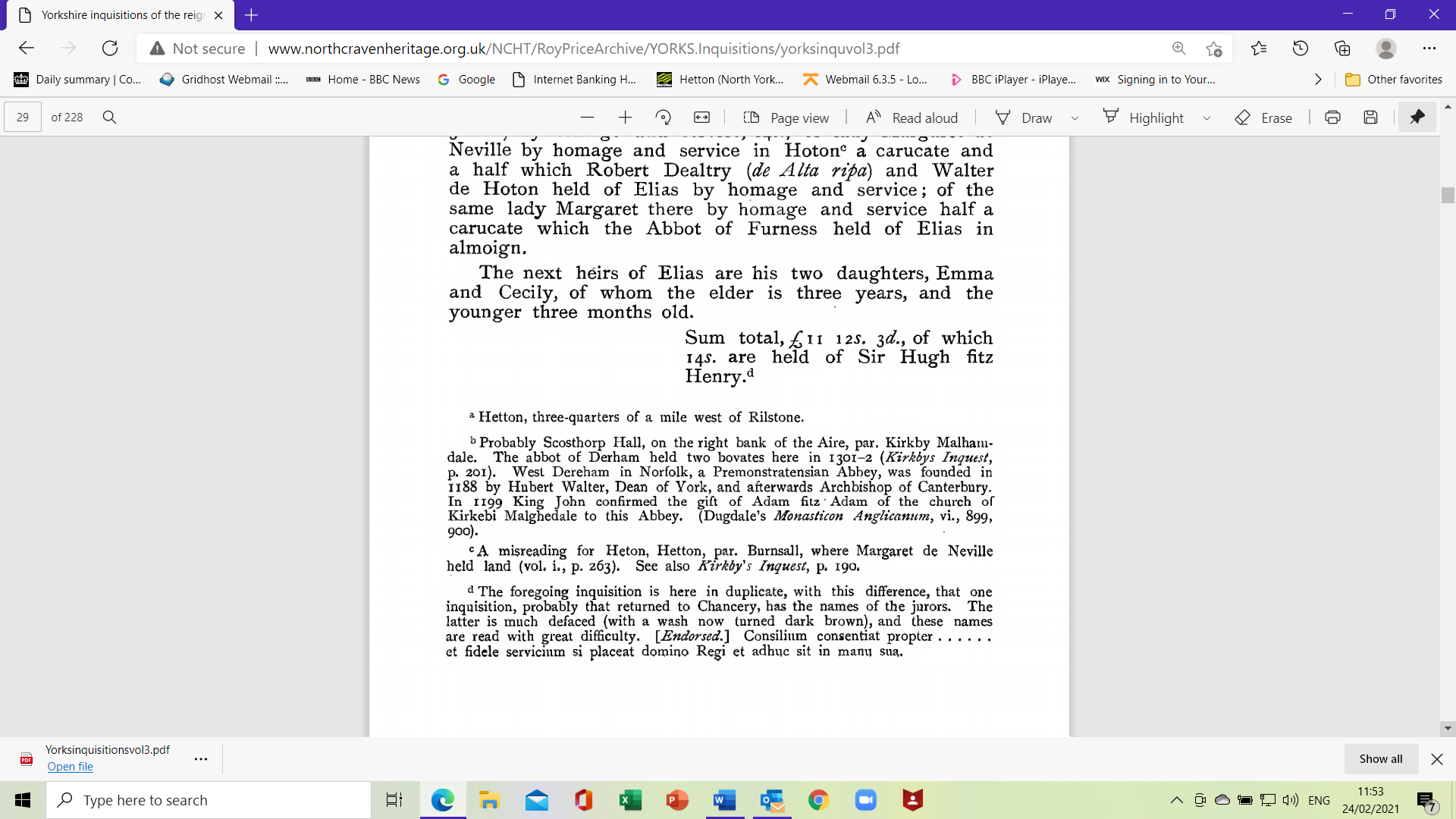 
ReferenceYorkshire Archaeological Society (1902). Elias de Rillestone in Yorkshire Inquisitions Vol III. Pp. 12 and 13. Record Series Vol. XXX1. 1902. Leeds: J. Whitehouse and sons.